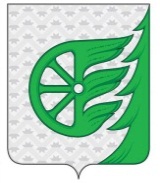 СОВЕТ ДЕПУТАТОВ ГОРОДСКОГО ОКРУГА ГОРОД ШАХУНЬЯНИЖЕГОРОДСКОЙ ОБЛАСТИР Е Ш Е Н И ЕОт 26 марта  2021 года                                                                                                                № 55-4О внесении изменений в решениеСовета депутатов городского округа город Шахунья Нижегородской области от 27 ноября 2015 года № 56-5«Об утверждении Положения о муниципальной службе в городском округе город Шахунья Нижегородской области»В соответствии с Федеральным законом от 2 марта 2007 года № 25-ФЗ "О муниципальной службе в Российской Федерации", Законом Нижегородской области от 3 августа 2007 года № 99-З "О муниципальной службе в Нижегородской области", Уставом городского округа город Шахунья Нижегородской области, решением Совета депутатов городского округа город Шахунья Нижегородской области от 21.12.2018 № 23-3 «О внесении изменений в решение Совета депутатов городского округа город Шахунья Нижегородской области от 23.10.2015 № 54-9 «Об утверждении структуры администрации городского округа город Шахунья Нижегородской области», Законом Нижегородской области от 15 декабря 2020 года № 153-З «О внесении изменений в приложение 1 к закону Нижегородской области «О муниципальной службе в Нижегородской области»,  Совет депутатов решил:1. Внести изменение в решение Совета депутатов городского округа город Шахунья Нижегородской области от 27 ноября 2015 года № 56-5 «Об утверждении Положения о муниципальной службе в городском округе город Шахунья Нижегородской области», изложив приложение к решению «Размеры должностных окладов муниципальных служащих администрации городского округа город Шахунья Нижегородской области» в новой редакции согласно приложению.2. Настоящее решение вступает в силу со дня его принятия и распространяет свое действие на правоотношения, возникшие с 01.01.2021 года.Глава местного самоуправления городского округа город Шахунья Нижегородской области                                                                                           Р.В. КошелевПриложение к решениюСовета депутатов городского округагород Шахунья«О внесении изменений в решениеСовета депутатов городского округа город Шахунья Нижегородской области от 27 ноября 2015 года № 56-5«Об утверждении Положения о муниципальной службе в городском округе город Шахунья Нижегородской области»от 26.03.2021 года  № 55-4РАЗМЕРЫ ДОЛЖНОСТНЫХ ОКЛАДОВ МУНИЦИПАЛЬНЫХ СЛУЖАЩИХ АДМИНИСТРАЦИИ ГОРОДСКОГО ОКРУГАГОРОД ШАХУНЬЯ НИЖЕГОРОДСКОЙ ОБЛАСТИРАЗМЕРЫ ДОЛЖНОСТНЫХ ОКЛАДОВ МУНИЦИПАЛЬНЫХ СЛУЖАЩИХ В СОВЕТЕ ДЕПУТАТОВ ГОРОДСКОГО ОКРУГА ГОРОД ШАХУНЬЯ НИЖЕГОРОДСКОЙ ОБЛАСТИНаименование должностиразмер должностных окладов (в рублях)Высшие должности муниципальной службы (группа 5)Высшие должности муниципальной службы (группа 5)Первый заместитель главы администрации городского округа24877-26015Заместитель главы администрации городского округа21787-22926Заместитель главы администрации, начальник Управления по работе с территориями и благоустройству администрации городского округа21787-22926Начальник финансового управления21787-22926Главные должности муниципальной службы(группа 4)Главные должности муниципальной службы(группа 4)Начальник управления администрации городского округа21137-21950Заместитель начальника управления администрации городского округа21137-21950Начальник (заведующий) отдела администрации городского округа15934-16259Начальник (заведующий) отдела в составе управления администрации городского округа14633-15446Начальник территориального отдела администрации городского округа14633-15446Ведущие должности муниципальной службы(группа 3)Ведущие должности муниципальной службы(группа 3)Начальник (заведующий) сектора11056-11706Консультант10243-10568Старшие должности муниципальной службы(группа 2)Старшие должности муниципальной службы(группа 2)Главный специалист8943-10081Ведущий специалист7317-8455Младшие должности муниципальной службы(группа 1)Младшие должности муниципальной службы(группа 1)Специалист 1-й категории7154-8130Специалист 2-й категории6504-7154Специалист5691-6991Наименование должностиразмер должностных окладов (в рублях)Старшие должности муниципальной службы(группа 2)Старшие должности муниципальной службы(группа 2)Главный специалист8943-10081